
UNIVERSIDAD CENTRAL DEL ECUADOR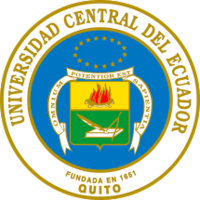 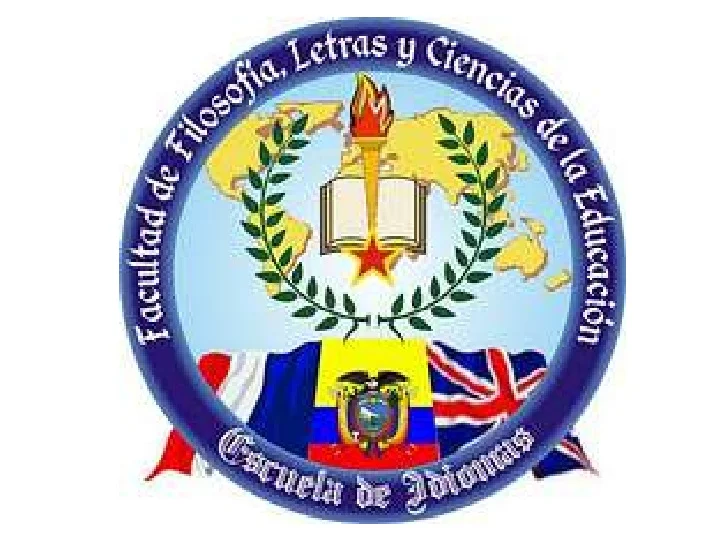 Facultad de Filosofía, Ciencias y Letras de la EducaciónCarrera PINE-EFIEnglishName:Cours:Date:My PresentationHello! My name is Ana. I am twenty-five years old. I live in Miami, Florida with my husband and two children. I have one son in kindergarten and one daughter in first grade. They both attend public school. My husband is a mechanic. On weekends, he works at a restaurant as a dishwasher. The restaurant usually gets more customers on weekends, so they need extra people to wash dishes.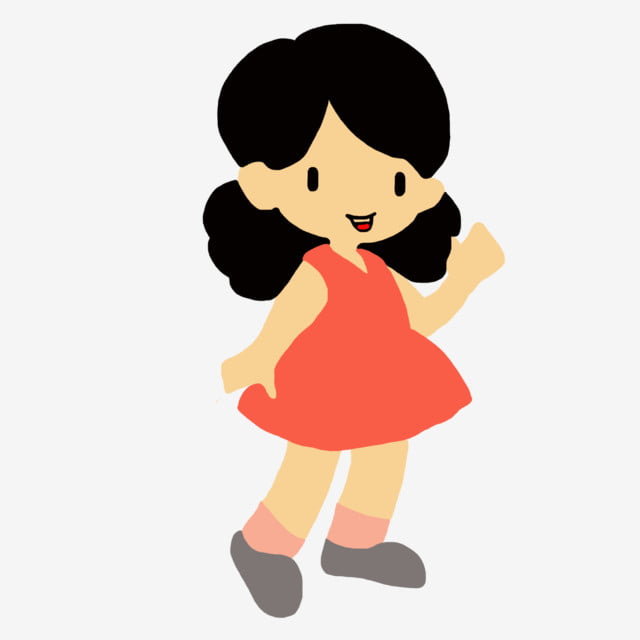 Answer next questions.Who is introducing herself?How old is she?Where does Ana live?What is her husband’s profession?Where does he work on weekends?How many children does Ana have?